§145.  Withdrawal of enrollment(CONTAINS TEXT WITH VARYING EFFECTIVE DATES)A voter may withdraw the voter's enrollment after 3 months from the date on which the voter enrolled through an online voter registration application or by filing a written request with the registrar. When a voter files an application to withdraw enrollment on the day of a primary election, the application is deemed received the following business day.  [PL 2021, c. 439, §9 (AMD); PL 2021, c. 439, §15 (AFF).]1.  Candidates for nomination by nomination petition.  If enrolled, candidates for nomination by nomination petition must withdraw their enrollment on or before March 1st of that election year.[PL 1999, c. 426, §8 (AMD).]2.  Reenrollment after withdrawal.  A voter may not enroll in a different party but may enroll in the same party within 15 days after withdrawing from a party under this section.[PL 2021, c. 439, §10 (AMD); PL 2021, c. 439, §15 (AFF).]3.  (TEXT EFFECTIVE 1/01/24) Restrictions after withdrawal.  A voter may not vote at a caucus, convention or primary election for 15 days after filing an application to withdraw enrollment unless the voter withdraws from enrollment at the same time that the voter changes the voter's voting residence as provided in subsection 4.[PL 2021, c. 750, §2 (NEW); PL 2021, c. 750, §14 (AFF).]4.  (TEXT EFFECTIVE 1/01/24) Change of residence.  When a voter who is enrolled in a party changes residence from one municipality to another and establishes a new voting residence, the voter may choose not to enroll in a party when the voter submits a new voter registration application.[PL 2021, c. 750, §3 (NEW); PL 2021, c. 750, §14 (AFF).]SECTION HISTORYPL 1985, c. 161, §6 (NEW). PL 1997, c. 436, §§32,33 (AMD). PL 1999, c. 426, §8 (AMD). PL 2001, c. 310, §9 (AMD). PL 2017, c. 248, §3 (AMD). PL 2021, c. 439, §§9, 10 (AMD). PL 2021, c. 439, §15 (AFF). PL 2021, c. 750, §2, 3 (AMD). PL 2021, c. 750, §14 (AFF). The State of Maine claims a copyright in its codified statutes. If you intend to republish this material, we require that you include the following disclaimer in your publication:All copyrights and other rights to statutory text are reserved by the State of Maine. The text included in this publication reflects changes made through the First Regular Session and the First Special Session of the131st Maine Legislature and is current through November 1, 2023
                    . The text is subject to change without notice. It is a version that has not been officially certified by the Secretary of State. Refer to the Maine Revised Statutes Annotated and supplements for certified text.
                The Office of the Revisor of Statutes also requests that you send us one copy of any statutory publication you may produce. Our goal is not to restrict publishing activity, but to keep track of who is publishing what, to identify any needless duplication and to preserve the State's copyright rights.PLEASE NOTE: The Revisor's Office cannot perform research for or provide legal advice or interpretation of Maine law to the public. If you need legal assistance, please contact a qualified attorney.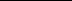 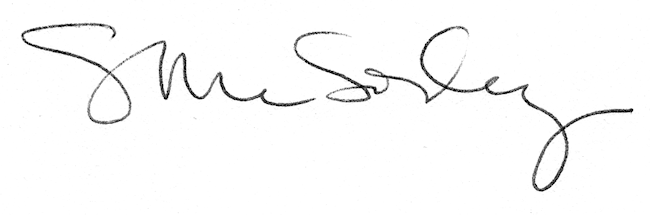 